29 КВІТНЯ – ЦЕЙ ДЕНЬ В ІСТОРІЇСвята і пам'ятні дніМіжнародні ООН: День пам'яті всіх жертв застосування хімічної зброї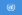  ООН: Всесвітній день танцю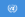 День солідарності європейської міжпоколінноїНаціональні Україна: Всеукраїнський День футболу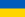  Данія: День народження принцеси Бенедикти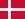  Японія: День зелених насаджень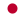 Події998 — за наказом імператора Священної Римської імперії стратили  лідера повстання проти Папи Римського Григорія V патриція Кресчентіуса.1429 — Жанна д'Арк очолила французьке військо і звільнила Орлеан.1624 — Людовик XIII призначив кардинала де Рішельє першим міністром Франції.1648 — почалася битва під Жовтими Водами.1661 — китайські війська зайняли острів Тайвань.1676 — поблизу берегів Сицилії в битві з французьким флотом загинув знаменитий нідерландський адмірал Мікіель де Рюйтер.1707 — окремий шотландський парламент було ліквідовано. Його депутати влилися до складу англійського парламенту. Завершилося об'єднання Королівства Англія та Королівства Шотландія в єдину державу — Королівство Великої Британії.1770 — британський капітан Джеймс Кук уперше висадився в Австралії.1854 — зіткнувся з американським судном і затонув німецький вітрильник «Фаворит», 201 особа загинула.1863 — у Російській імперії скасовані тілесні покарання і клеймування за рішенням суду.1882 — у Берліні почала діяти перша в світі експериментальна  лінія тролейбуса, побудована компанією Siemens & Halske, нині Siemens AG.1897 — британський фізик Джозеф Томсон повідомив про відкриття електрона.1915 — розпочались бої загонів УСС з російськими військами на горі Маківці в Карпатах.1918 — на Хліборобському конгресі у Києві при активній підтримці німецького командування гетьманом України було обрано Павла Скоропадського.1923 — у СРСР заснований спортивний клуб ЦСКА.1931 — у СРСР проведена перша дослідна телетрансляція.1932 — Раднарком СРСР прийняв постанову про будівництво залізничної магістралі Донбас—Москва.1932 — у СРСР створені бригади сприяння міліції.1933 — при ЦК ВКП(б) створена Центральна комісія з чищення партії.1938 — заарештований член Політбюро ЦК ВКП(б) Станіслав Косіор.1945 — Гітлер і Єва Браун повінчалися напередодні загибелі.1945 — у бою в рейхсканцелярії в Берліні загинув шеф гестапо Г.Мюллер (за деякими даними, не загинув, а втік на Захід).1945 — американські війська звільнили в'язнів концтабору Дахау, стративши при цьому 122 охоронців табору.1945 — радянські війська створили тимчасовий уряд Австрії.1945 — німецькі війська в Північній Італії капітулювали перед британо-американськими військами.1955 — ЦК Компартії України прийняв постанову про увічнення місць, пов'язаних з життям і діяльністю Тараса Шевченка.1975 — останні американські війська залишили В'єтнам.1975 — у Донецьку введена в дію найглибша в СРСР шахта імені Скочинського.1982 — населення Китаю перевищило мільярд людей.1990 — у Києві прийняте рішення про розпуск Української Гельсинської Спілки і створення на її базі Української республіканської партії.1992 — Національна збірна України з футболу провела свій перший матч в Ужгороді проти збірної Угорщини в якому поступилася з рахунком 1-3, єдиний у цьому матчі гол господарів забив Іван Гецко, ставши першим бомбардиром збірної України. Цей день відзначається як Всеукраїнський день футболу.1995 — на референдумі 95 % виборців Казахстану проголосували за продовження повноважень президента Нурсултана Назарбаєва до 2001 року.2011 — весілля принца Вільяма та Кейт Міддлтон.Народились1727 — Жан Жорж Новер, французький хореограф, реформатор балету. Дату його народження відзначають як Міжнародний день танцю — мистецтва, що зближує людей.1785 — Карл Дрез, німецький винахідник. Серед його винаходів велосипед і друкарська машинка. Винахід Дреза назвали в його честь дрезиною.1854 — Анрі Пуанкаре, французький математик, фізик, філософ.1859 — Булгаков Опанас Іванович, богослов, церковний історик, вихованець і викладач Київської духовної академії, батько письменника Михайла Булгакова.1872 — Ріхтер Теофіл Данилович, український та радянський музикант, викладач, композитор. Батько Святослава Ріхтера.1875 — Рафаель Сабатіні, всесвітньо відомий англомовний письменник італійського і англійського походження.1879 — Томас Бічем, британський оперний диригент і балетний імпресаріо.1893 — Гарольд Клейтон Юрі, американський хімік. Лауреат Нобелівської премії з хімії (1934).1897 — Шпагін Георгій Семенович, російський конструктор зброї, творець кулемета ППШ.1899 — Дюк Еллінгтон, афроамериканський джазовий  музикант,  композитор, піаніст, керівник всесвітньо відомого оркестру.1917 — Майя Дерен, американська режисерка та акторка незалежного кіно, хореограф, етнограф, поетеса, теоретик авангарду; родом з Києва.1926 — Пол Баран, американський інженер, науковець і винахідник, один з прабатьків сучасного Інтернету.1955 — Лариса Іванівна Удовиченко, російська кіноактриса («Зимова вишня»).1958 — Мішель Пфайфер, американська кіноакторка («Заміжня за мафією»).1964 — Ірина Фаріон, український мовознавець і політик.1970 — Ума Турман, американська акторка.1970 — Андре Агассі, американський тенісист.1978 — Боб Браян, американський тенісист, спеціаліст із парної гри, грає в парі з братом-близнюком Майком Браяном.1978 — Майк Браян, американський тенісист, спеціаліст із парної гри, грає в парі з братом-близнюком Бобом Браяном.1985 — Денис Пояцика, український боксер-любитель, чемпіон Європи 2006 року, бронзовий призер 2010 р. та 2013 р.1987 — Сара Еррані, італійська тенісистка.Померли1380 — Свята Катерина Сієнська, релігійна діячка і письменниця епохи Пізнього Середньовіччя, черниця домінканка, християнська свята, шанується в католицькій церкві. Вважається покровителькою Європи.1658 — Джон Клівленд, англійський поэт.1768 — Георг Брандт, шведський хімік, відкрив хімічний елемент кобальт.1951 — Людвіг Вітгенштайн, австро-англійський філософ, один із засновників аналітичної філософії і один з найяскравіших мислителів XX століття.1971 — Барабашов Микола Павлович, український астроном, директор Астрономічної обсерваторії Харківського університету, з 1933 — професор Харківського університету (у 1943—1945 — ректор).1980 — Гічкок Альфред, англійський кінорежисер, автор класичних фільмів-жахів — «Психо», «Птахи», «39 кроків».2011 — Володимир Крайнєв, український піаніст2016 — Дмитро Гнатюк, український співак